                                              Всех согреет Новый год в Южном доме культуры.    За окном зима кружится, будем дружно веселиться,    Новый год в наш дом пришел, Дед Мороз его привел.    От веселья будет жарко, плюс конфеты и подарки.    Всех согреет Новый год – он удачу принесет.                          Новый год – один из любимейших народом праздников. И всегда его с нетерпением ждут и взрослые, и дети, ожидают когда в доме появится сверкающая красавица ёлка, а под ней – мешок с подарками от Деда Мороза. На протяжении всего года мы с нетерпением ждем наступления этого веселого праздника – праздника радости, веселья, любви, большого количества подарков и гостей.                          Фойе Южного дома культуры было красочно украшено новогодней мишурой, белыми снежинками, новогодними картинами, ну и, конечно, красавицей ёлкой, живой, настоящей, с ароматом сказочного зимнего леса, сверкающей гирляндами и разноцветными шарами. Музыка создавала атмосферу волшебства и праздничного настроения. Собрались в зале сказочные герои и гости праздника, чтобы отметить самый красочный удивительный новогодний праздник.                          Праздник сказки и волшебства дарит чудо и подарки, новые надежды и веру в самое лучшее. Оживленно и шумно прошло театрализованное представление в Южном доме культуры.Ёжка – дочка Бабы Яги (В.Лопин) и Снеговик (Р.Магомедов) получили письмо якобы от Деда Мороза, но на самом деле от  Бабы Яги, чтобы запутать их и отправить  в Африку, вместо новогодней елки. В Африке встретила  героев царица Песка (А.Пачикова) и за их доброту помогла им вернуться к красавице ёлке на праздник новогодний. Но Баба Яга (Л.фокина) с другой дочкой Ягошкой (Я.Ткачева) очень уж не хотели, чтобы Ягошка была веселой и делала добрые дела, и всячески ей мешали. Уж очень они хотели Деду Морозу навредить, украсть у него мешок с подарками, но потом передумали и занялись зрителями. И пока Баба Яга не заколдовала зрителей, Дед Мороз(Г.Дегтев) вовремя подоспел на праздник со своей внучкой Снегурочкой (А.Ткачева). А навстречу уже спешит молоденький Новый год (К.Сердюков), который поздравил всех с наступающим новым годом и пожелал всем крепкого здоровья и удачного года.              После спектакля началась новогодняя концертная программа. С песнями : «Новогодняя ночь», «Эх, зима, зима» и другие выступила вокальная группа «Южаночка». В исполнении солисток: Валерии Петровой и Динары Саракаевой прозвучали песни: «Пушистый снег» и « Зимние облака». Все исполнители задорно пели свои песни, исполнялись частушки. Прозвучало много стихотворений про Новый год, про Деда Мороза и Снегурочку, про снег и др. Были показаны шуточные сценки: «Дед Мороз и лесные жители», «В лесу родилась телочка», «Год парящего Орла».               От новогоднего праздника всегда остается масса положительных эмоций и впечатлений. На высоком уровне прошло мероприятие. А благодарностью зрителей были долгие аплодисменты.                Для взрослых и детей всегда, конечно, является праздник Нового года, где они путешествуют вместе с героями – участниками праздника, встречают Деда Мороза со Снегурочкой, играют с  ними в различные игры и читают стихи, посвященные им, и получают от них похвалу и поощрительные призы. А самое главное все с нетерпением ждут от деда Мороза подарки на новый год. Всем участникам представления Дед Мороз вручил хорошие памятные подарки.                  Очень хочется поблагодарить всех участников праздничного мероприятия, от души пожелать всем в наступившем году крепкого здоровья и всем успешного удачного года.                                                                                Л.Н.Фокина, директор Южного дома культуры.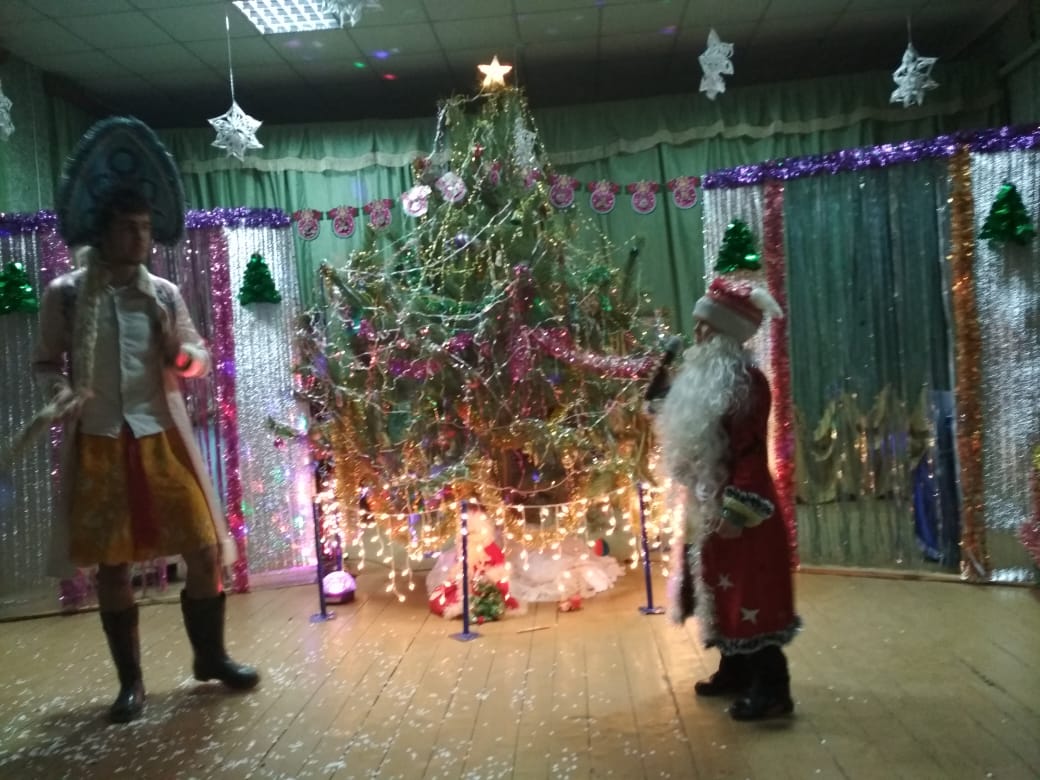 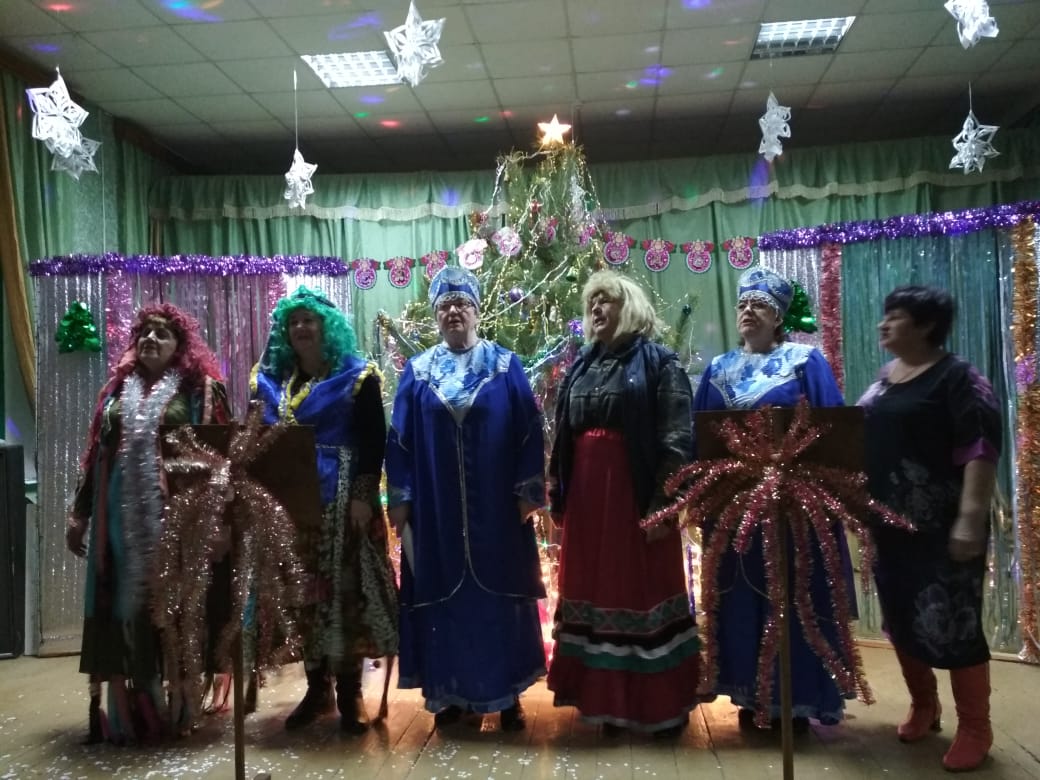 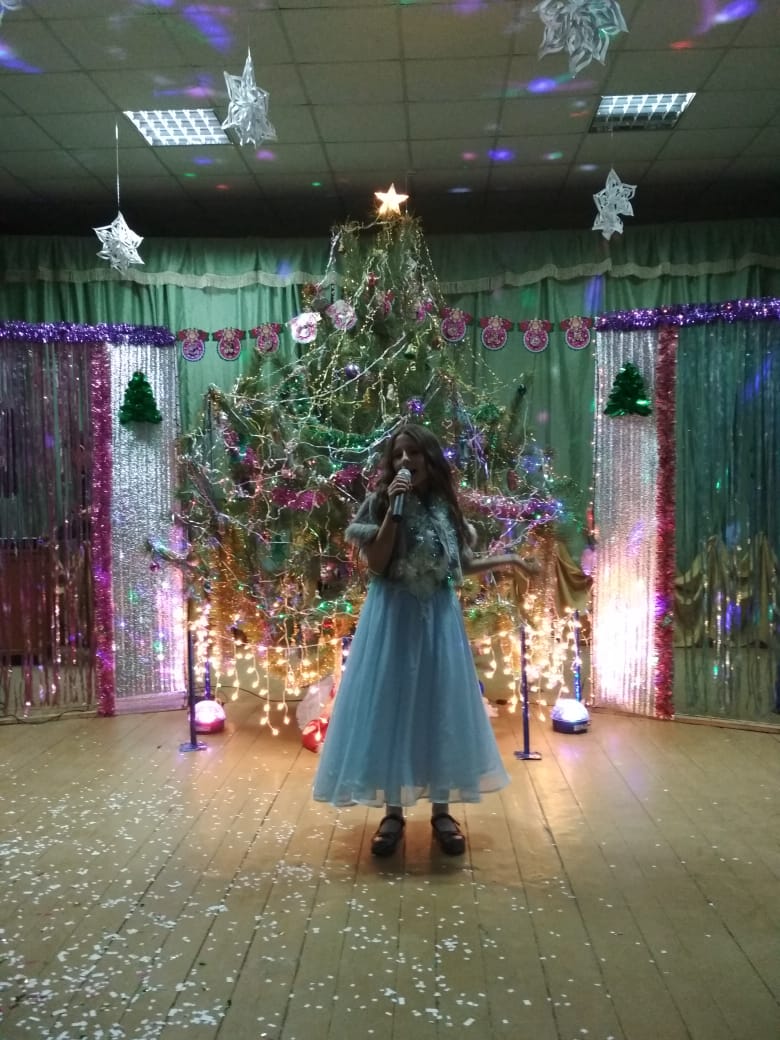 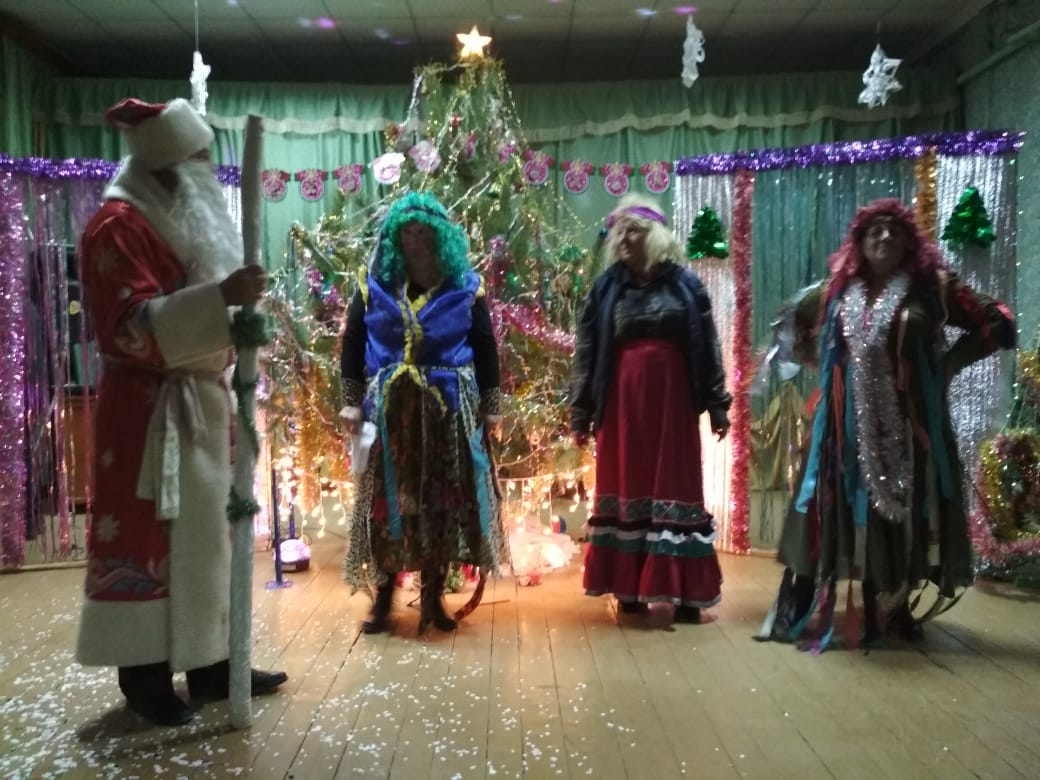 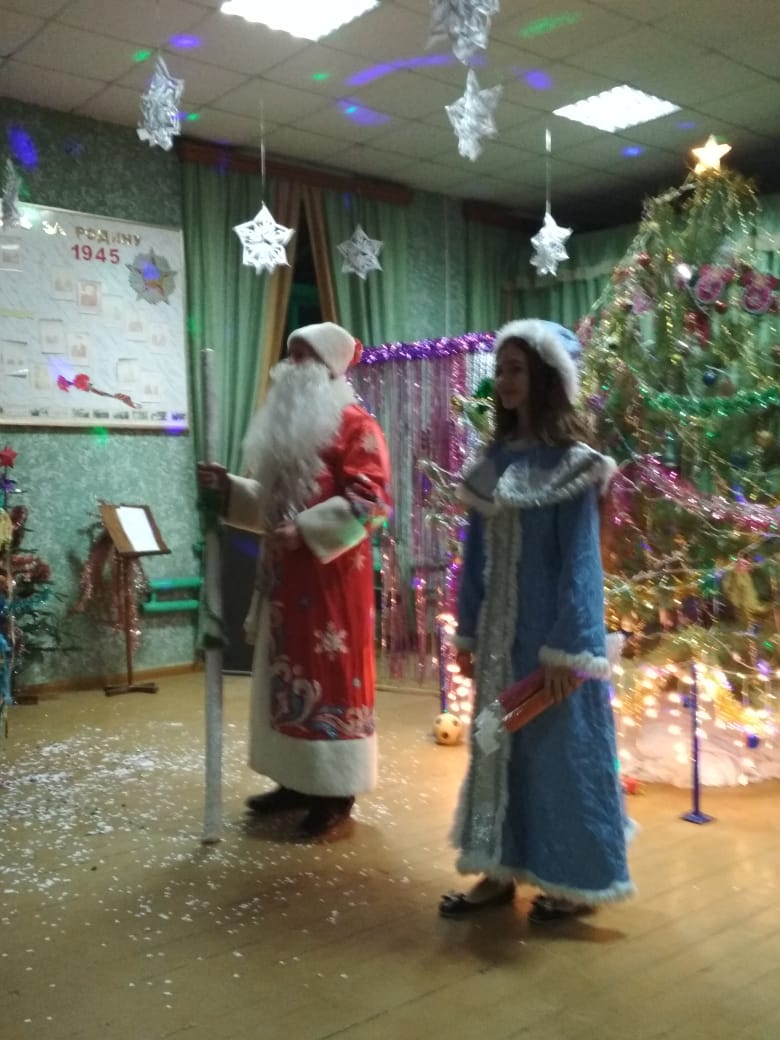 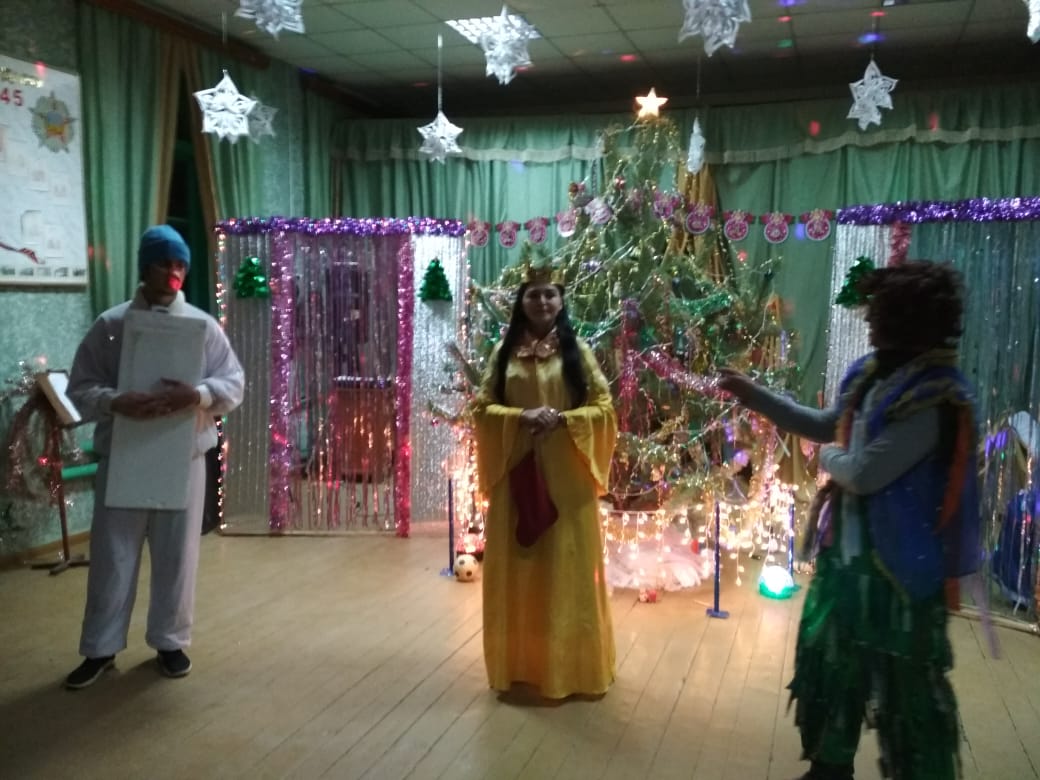 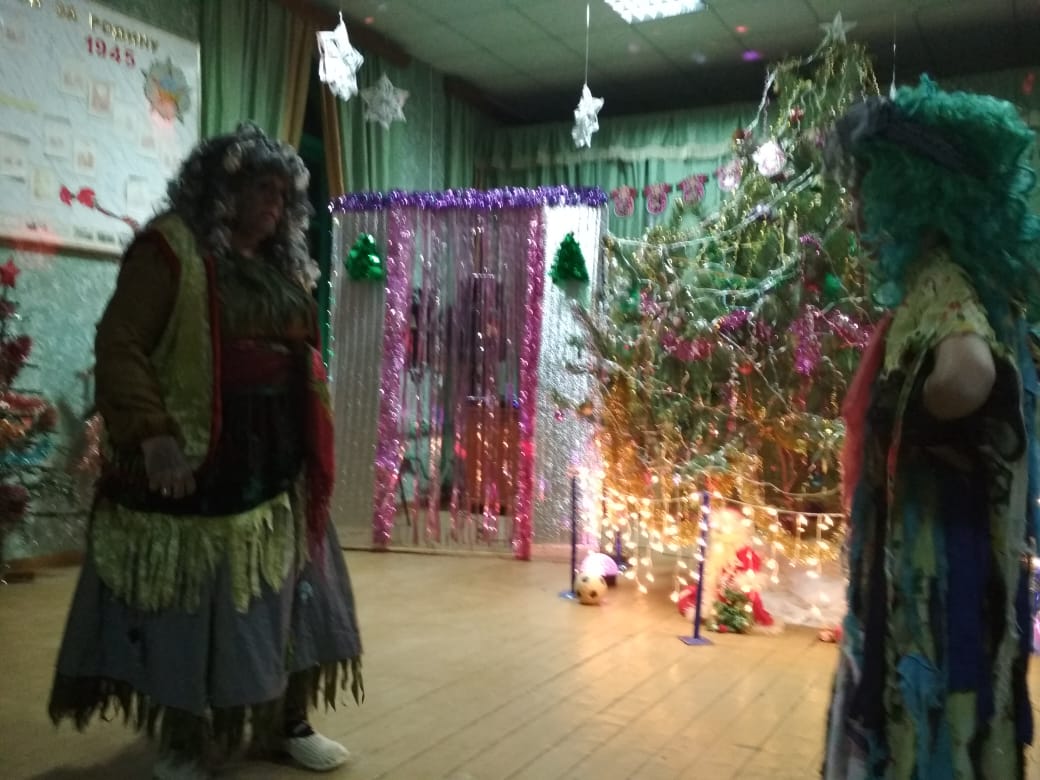 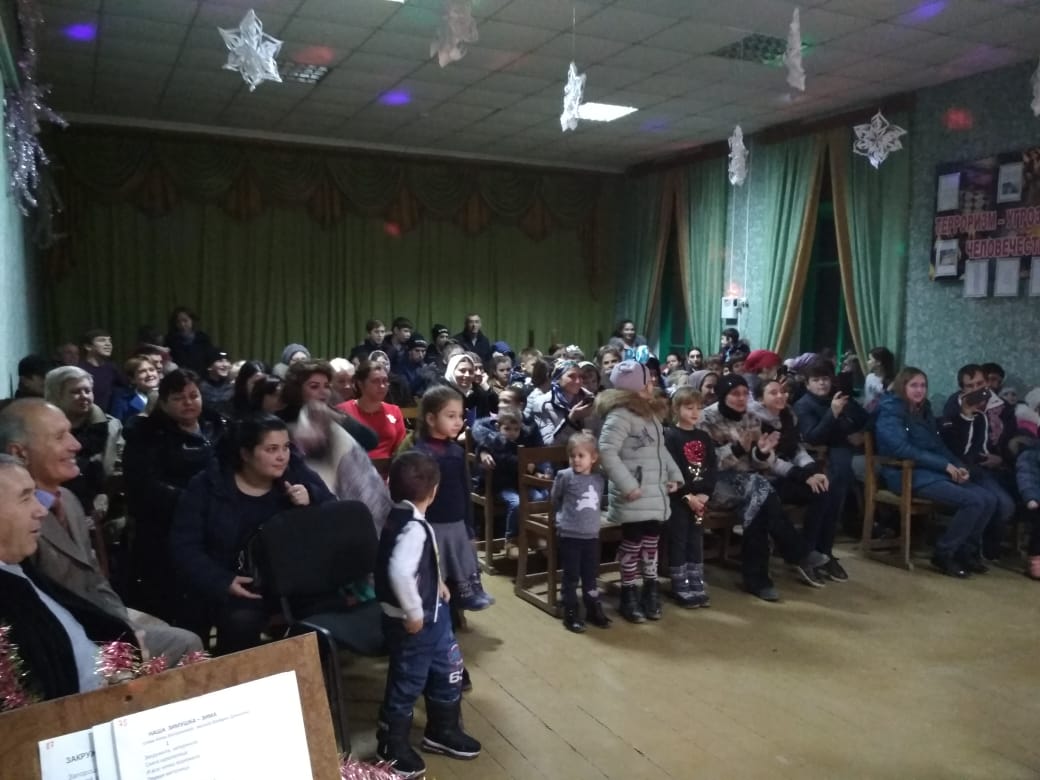 